APPLICATION FOR CERTIFICATION OF PERSONNEL COMPETENCIES (CoPC)APPLICATION FOR CERTIFICATION OF PERSONNEL COMPETENCIES (CoPC)APPLICATION FOR CERTIFICATION OF PERSONNEL COMPETENCIES (CoPC)APPLICATION FOR CERTIFICATION OF PERSONNEL COMPETENCIES (CoPC)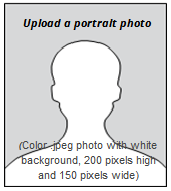 * Given name :   * Family name : * Family name : * Mobile No. :   * E-mail : * E-mail : * Date of Birth: (yyyy-mm-dd) :* Date of Birth: (yyyy-mm-dd) :* Date of Birth: (yyyy-mm-dd) :   Applicant employer :   Applicant employer :   Applicant employer :* Address: (this is where we will send your wallet ID card)* Address: (this is where we will send your wallet ID card)* Address: (this is where we will send your wallet ID card)* New certificate, or change/renewal of existing certificate?  New certificate                                                                Change/Renewal	Certificate No.: * New certificate, or change/renewal of existing certificate?  New certificate                                                                Change/Renewal	Certificate No.: * New certificate, or change/renewal of existing certificate?  New certificate                                                                Change/Renewal	Certificate No.: * New certificate, or change/renewal of existing certificate?  New certificate                                                                Change/Renewal	Certificate No.: * Units applied for  Ex 000	Basic knowledge and awareness to enter a site that includes a classified hazardous area.  Ex 001	Apply basic principles of protection in explosive atmospheres  Ex 003/006	Install Ex equipment and wiring systems / Test Ex installations
	(Ex 001 is a prerequisite)  Ex 004/007/008	Maintain equipment / Perform visual, close and detailed inspection of Ex installations
	(Ex 001 is a prerequisite)  Ex 009	Design electrical installations in or associated with explosive atmospheres
	(Ex 001 is a prerequisite)* Units applied for  Ex 000	Basic knowledge and awareness to enter a site that includes a classified hazardous area.  Ex 001	Apply basic principles of protection in explosive atmospheres  Ex 003/006	Install Ex equipment and wiring systems / Test Ex installations
	(Ex 001 is a prerequisite)  Ex 004/007/008	Maintain equipment / Perform visual, close and detailed inspection of Ex installations
	(Ex 001 is a prerequisite)  Ex 009	Design electrical installations in or associated with explosive atmospheres
	(Ex 001 is a prerequisite)* Units applied for  Ex 000	Basic knowledge and awareness to enter a site that includes a classified hazardous area.  Ex 001	Apply basic principles of protection in explosive atmospheres  Ex 003/006	Install Ex equipment and wiring systems / Test Ex installations
	(Ex 001 is a prerequisite)  Ex 004/007/008	Maintain equipment / Perform visual, close and detailed inspection of Ex installations
	(Ex 001 is a prerequisite)  Ex 009	Design electrical installations in or associated with explosive atmospheres
	(Ex 001 is a prerequisite)* Units applied for  Ex 000	Basic knowledge and awareness to enter a site that includes a classified hazardous area.  Ex 001	Apply basic principles of protection in explosive atmospheres  Ex 003/006	Install Ex equipment and wiring systems / Test Ex installations
	(Ex 001 is a prerequisite)  Ex 004/007/008	Maintain equipment / Perform visual, close and detailed inspection of Ex installations
	(Ex 001 is a prerequisite)  Ex 009	Design electrical installations in or associated with explosive atmospheres
	(Ex 001 is a prerequisite)* In what country do you wish to take the assessment?  Norway                                Korea                                  Vietnam                             Other(___________)* In what country do you wish to take the assessment?  Norway                                Korea                                  Vietnam                             Other(___________)* In what country do you wish to take the assessment?  Norway                                Korea                                  Vietnam                             Other(___________)* In what country do you wish to take the assessment?  Norway                                Korea                                  Vietnam                             Other(___________)* By default, you will apply as an Operative without Limitations.   OK      More options (Please check No. 1,2,3) I apply as a Responsible Person I apply for a limitation of the scope   See IECEx OD 502 chapter 2.3 and specify what types of protection, product types, groups and voltages you want your assessment and certificate to be restricted to.
(                                                                                                                       )* By default, you will apply as an Operative without Limitations.   OK      More options (Please check No. 1,2,3) I apply as a Responsible Person I apply for a limitation of the scope   See IECEx OD 502 chapter 2.3 and specify what types of protection, product types, groups and voltages you want your assessment and certificate to be restricted to.
(                                                                                                                       )* By default, you will apply as an Operative without Limitations.   OK      More options (Please check No. 1,2,3) I apply as a Responsible Person I apply for a limitation of the scope   See IECEx OD 502 chapter 2.3 and specify what types of protection, product types, groups and voltages you want your assessment and certificate to be restricted to.
(                                                                                                                       )Limitations  If limitations apply, please provide further details  Scope limitations are not applicable to Unit Ex 000  Unit Ex 001 may be limited by Explosion-protection technique* DeclarationI am aware of and familiar with the requirements for the IECEx Certificate of Personnel Competence or the IECEx Ex Facility Orientation Certificate (EFOC). Should my application for certification be accepted, I understand that these requirements shall be fulfilled.I declare that I will comply with existing requirements for the IECEx Certification of Personnel Competence Scheme, will not misrepresent the scope of certification and agree to pay the expenses in connection with my application.I have no current application pending with any other ExCB.I declare that all information provided with this application is true and correct.Applying date (yyyy-mm-dd) :	Applicant signature : * DeclarationI am aware of and familiar with the requirements for the IECEx Certificate of Personnel Competence or the IECEx Ex Facility Orientation Certificate (EFOC). Should my application for certification be accepted, I understand that these requirements shall be fulfilled.I declare that I will comply with existing requirements for the IECEx Certification of Personnel Competence Scheme, will not misrepresent the scope of certification and agree to pay the expenses in connection with my application.I have no current application pending with any other ExCB.I declare that all information provided with this application is true and correct.Applying date (yyyy-mm-dd) :	Applicant signature : * DeclarationI am aware of and familiar with the requirements for the IECEx Certificate of Personnel Competence or the IECEx Ex Facility Orientation Certificate (EFOC). Should my application for certification be accepted, I understand that these requirements shall be fulfilled.I declare that I will comply with existing requirements for the IECEx Certification of Personnel Competence Scheme, will not misrepresent the scope of certification and agree to pay the expenses in connection with my application.I have no current application pending with any other ExCB.I declare that all information provided with this application is true and correct.Applying date (yyyy-mm-dd) :	Applicant signature : * DeclarationI am aware of and familiar with the requirements for the IECEx Certificate of Personnel Competence or the IECEx Ex Facility Orientation Certificate (EFOC). Should my application for certification be accepted, I understand that these requirements shall be fulfilled.I declare that I will comply with existing requirements for the IECEx Certification of Personnel Competence Scheme, will not misrepresent the scope of certification and agree to pay the expenses in connection with my application.I have no current application pending with any other ExCB.I declare that all information provided with this application is true and correct.Applying date (yyyy-mm-dd) :	Applicant signature : Education, Training and Work ExperienceWork experience both Hazardous and Non-Hazardous AreasSend a brief resume (CV) in chronological order (latest experience first). The resume should provide details of the Employer, type of industry, position and responsibility.Work experience in or associated with Hazardous AreasSee IECEx OD 504 and specify the relevant information related to the prerequisites for the units you apply for in the fields below. The Work Experience Record should include examples of actual work done in or associated with hazardous areas.Send evidence of the relevant training and work experience.To see if you fulfill the prerequisites in OD 504, your experience is assessed on the basis of: Qualifications, education and training 
[Level of technical education attained] Experience period 
[Total years of relevant experience] Relevance of experience 
[e.g. installation, design, selection, inspection, test, maintenance etc.] Level of supervision 
[Supervision of others, or work under supervision] Type of sites and plants worked on 
[e.g. shipbuilding, oil, chemical, petrochemical, pharmaceutical, waste water, mill, sugar refinery, woodworking etc.] Sufficient information should be provided to enable an evaluation to be made of your work experience. A full description of the IECEx Scheme for Certification of Personnel Competence for Explosive Atmospheres can be found at www.iecex.com Candidates should familiarise themselves with the following publications:IECEx 05	                 Rules of ProcedureIECEx OD 502	Application for an IECEx Certificate of Personnel Competencies (CoPC), documentation and 
		information requirementsIECEx OD 503	ExCB Procedures for issuing and maintaining IECEx Certificates of Personnel CompetenciesIECEx OD 504	Specification for Units of Competency Assessment OutcomesWork Experience RecordWork Experience RecordApplicant Employer(Company name, contact number)Relevant qualifications, education and trainingExample:1995-1998: Bachelor of Electronics Engineering, Uppsala University, Sweden 2005: 3-days Ex-Basic training, X institute, Scotland2011: 5 days EEHA training, Y institute, AustraliaDescribe your work experience relevant to the units you apply for, including the duration of the workEx protection techniques usedStandards usedYour responsibilities for this work (did you supervise others, did you work independently, or did you work under supervision?)